Отчет о работе группы участников программы «Школа нового поколения» МБОУ СОШ №4 за октябрь 2011г.	Ура! Несмотря на все сложности  реорганизации идейной направленности деятельности команды ШНП в нашей школе, мы всё-таки приступили к работе! Сегодня уже можно проанализировать первые действия: работать с разновозрастной группой учащихся сложно, но можно.  Разновозрастная группа – возможность одномоментно увидеть разнообразие вариантов конечного результата занятий для каждого возраста. «На ходу» приходится корректировать  методику занятий, но в этом-то и заключается самое интересное в организации работы участников программы в нашей школы – окончательный результат невозможно предвидеть, он «рождается» по ходу совместной деятельности педагога и учащихся. И самое главное, ни в одной школе нашего района такого эксперимента нет!	Группа участников представляет собой три возрастные подгруппы: учащиеся 3 класса (начальная школа-10 чел.), 6-7-х классов и 8-х классов (всего в группе 20 чел.). Наиболее активные члены команды – учащиеся 7-х классов . Они – «костяк» группы, самые деятельные, понимающие, ищущие, любопытные, любознательные, быстро усвоили идею, во всем стараются проявлять свою самостоятельность Учащиеся начальной школы во всём ещё пока «маленькие» дети, им сложно тягаться с семиклассниками, но им любопытства и сноровки не занимать! 	По итогам занятий за отчетный период учащиеся по желанию написали  небольшие отчеты «Моё впечатление о программе «Школа нового поколения» в моей школе». Их наблюдения – как некая оценка нашей общей работы. Дети пишут о работе курсов «Дизайн» и «Город мастеров» (Еременко О.Н.), где они научились создавать модули для первых поделок оригами. Первые шаги в освоении информационных технологий сделали ребята с преподавателем Перевертайловым М.А., подготовив свои фотопортреты для работы в фотошопе. Первые навыки журналистики осваивают учащиеся вместе с Жолобовой Е.А. Ребята узнали правила подготовки журналистских эссе и попробовали написать свои собственные короткие заметки о том, что их интересует больше всего (о моде, косметике, звездах эстрады). На занятиях «Горжусь своей Родиной» (Шапран Н.А.) учащиеся узнали  законы    геральдики, обсудили  свои идеи при создании  герба МБОУ СОШ № 4. Ученики 3-го класса создавали свои собственные «именные» гербы. Все единодушно предложили провести конкурс на лучший школьный герб, т.к. у школы до сих пор нет своей символики. На занятиях английского языка (Вовк Л.Е.) учащиеся начали переводить посильную для их возраста  английскую поэзию на русский язык, на занятиях у них состоялись первые пробы себя в качестве будущих переводчиков. Мы убедились, что воспитанники ШНП - активные участники школьной жизни. Без их участия не обходится ни одно школьное мероприятие. 5 октября прошел общешкольный праздник, посвященный Дню Учителя. Ребята готовили поделки, поздравительные открытки, праздничные театральные  номера.Без  участия нашей группы не обошелся и общешкольный праздник «Мистер и мисс Осень», состоявшийся 28 октября для учащихся 5-7 классов. Роль педагогов состояла в помощи своим воспитанникам при подготовке к конкурсам, где нужно было продемонстрировать сценические навыки (конкурсы «Визитная карточка», «Осенние танго»), своё мастерство при изготовлении костюмов из подручного материала для конкурса «Осенний костюм», своё умение «работать» в команде.   Через Интернет учащиеся подбирали музыку для конкурсов «Песни осени», «Звезда эстрады», искали идеи для кулинарного конкурса. По итогам праздника ребятам дано задание подготовить отчет о своём участии в командах одноклассников с презентаций, фотоальбомом или заметкой для школьной газеты и т.д. 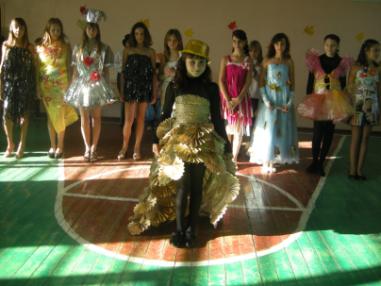 В течение недели – с 17 по 21 октября –ребята принимали участие в общешкольной творческой акции Осенняя фантазия»: презентовали свои рисунки, поделки. Творческий потенциал учащихся большой: из самых привычных материалов они создают волшебные вещи! И пусть время «жизни» большинства поделок короткое (композиции из цветов, фруктов или овощей недолговечны!), но с помощью фотоаппарата  становится практически вечной. Интересно было наблюдать, как ребята старались запечатлеть короткий миг осенних композиций  с помощью своей фотоаппаратуры и сотовых телефонов. Они делали свой отбор, оставляя то, что впечатлило их и возможно, впечатлит, других! Так, мне кажется, рождаются будущие «журналисты» или творческие личности, умеющие видеть привычный мир иначе, не так, как его видят все. Шапран Н.А., координатор ШНП МБОУ СОШ №4